Международный благотворительный фонд "Ор Авнер"ЧОУ СОШ "Ор Авнер"РАБОЧАЯ ПРОГРАММА СРЕДНЕГО ОБЩЕГО ОБРАЗОВАНИЯПО КУРСУ «ИНДИВИДУАЛЬНЫЙ ПРОЕКТ»ДЛЯ 10 КЛАССАРаздел: дополнительные учебные предметы Уровень программы: базовый (Универсальный профиль)Срок реализации: 1 годгород Хабаровск 2023Пояснительная запискаРабочая программа по предмету «Индивидуальный проект» для 10-11 класса составлена  на основе следующих документов:Федерального закона «Об образовании в Российской Федерации» от 29.12.2012 № 273-ФЗ;Приказа Министерства просвещения Российской Федерации от 20.05.2020 № 254 «Об утверждении федерального перечня учебников, допущенных к использованию при реализации имеющих государственную аккредитацию образовательных программ начального общего, основного общего, среднего общего образования организациями, осуществляющими образовательную деятельность»;Федерального государственного образовательного стандарта среднего общего образования, утвержденным приказом Министерства образования и науки РФ от 17,05.2012 № 413  (с изменениями,  внесенными приказами в ред. Приказов Минобрнауки РФ от 29.12.2014 N 1645, от 31.12.2015 N 1578, от 29.06.2017 N 613, Минпросвещения РФ от 24.09.2020 N 519, от 11.12.2020 N 712);Программы формирования универсальных учебных действий и с использованием  авторской программы для 10-11 классов М.В. Половкова, А.В. Носов, Т.В. Половкова:  (учебно-методическое пособие).Индивидуальный проект представляет собой особую форму организации деятельности обучающихся (учебное исследование или учебный проект).Индивидуальный проект выполняется обучающимся самостоятельно под руководством учителя (тьютора) по выбранной теме в рамках одного или нескольких изучаемых учебных предметов, курсов в любой избранной области деятельности (познавательной, практической, учебно-исследовательской, социальной, художественно-творческой и др.).Индивидуальный проект выполняется обучающимся в течение двух лет в рамках учебного времени, специально отведённого учебным планом, и должен быть представлен в виде завершённого учебного исследования или разработанного проекта: информационного, творческого, социального, прикладного, инновационного, конструкторского, инженерного.      Целями изучения курса «Индивидуальный проект» в старшей школе являются:Формирование навыков разработки, реализации общественной презентации обучающимися результатов исследования индивидуального проекта, направленного на решение научной, личностной (или) социально значимой проблемы.Задачи курса:-реализация требований Стандарта к личностным и метапредметным результатам освоения основной образовательной программы;—формирование у обучающихся системных представлений и опыта применения методов, технологий и форм организации проектной и учебно-исследовательской деятельности для достижения практико-ориентированных результатов образования;—повышение эффективности освоения обучающимися основной образовательной программы, а так же усвоения знаний и учебных действий.Общая характеристика курсаСодержание программы в основном сфокусировано на процессах исследования и проектирования (в соответствии с ФГОС), но вместе с тем содержит необходимые отсылки к другим типам деятельности. При этом программа предполагает практические задания на освоение инструментария исследования и проектирования в их нормативном виде и в их возможной взаимосвязи. Тематически программа построена таким образом, чтобы дать представление о самых необходимых аспектах, связанных с процессами исследования и проектирования, в соответствии с существующими культурными нормами. С помощью данного курса предполагается адаптирование этих норм для понимания и активного использования школьниками в своих проектах и исследованиях.Предлагаемый курс рассчитан на 68 ч освоения. Он состоит из нескольких модулей, каждый из которых является необходимым элементом в общей структуре курса. Логика чередования модулей выстроена таким образом, чтобы у обучающегося была возможность изучить часть теоретического материала самостоятельно или под руководством взрослого. Другая часть модулей специально предназначена для совместной работы в общем коммуникативном пространстве и предполагает обсуждение собственных замыслов, идей, ходов. И наконец, третий тип модулей нацелен на собственную поисковую, проектную, конструкторскую или иную по типу деятельность в относительно свободном режиме. Проходя один модуль за другим, обучающийся получает возможность сначала выдвинуть свою идею, затем проработать её, предъявить одноклассникам и другим заинтересованным лицам, получив конструктивные критические замечания, и успешно защитить свою работу.Модульная структура даёт возможность её вариативного использования при прохождении курса: в зависимости от предыдущего опыта в подобных работах могут предлагаться индивидуальные «дорожные карты» старшеклассника или рабочих команд.Программу курса можно освоить за два года один час в неделю. Не исключается формат проектных сессий, проводимых методом погружения несколько раз в течение года.Количество часов на самостоятельную работу над проектом и исследованием можно также варьировать с учётом индивидуальной готовности обучающихся. Для самостоятельной работы важны умения, полученные в том числе на предыдущих этапах обучения, а именно умения искать, анализировать и оценивать необходимую для работы информацию. Помимо Интернета, следует не только рекомендовать, но и требовать пользоваться научными и научно-популярными изданиями в библиотечных фондах. Для этого также должны выделяться специальные часы, а проведённая работа—учитываться и оцениваться.Коммуникативные события, которые включены в процесс тренировки и выполнения проекта или исследования, следует специально подготавливать инсценировать. Для этого необходимо заранее продумывать, как будет происходить процесс коммуникации, а именно:—что будет предметом доклада или сообщения участников события;—каковы функции в обсуждении каждого его участника: задаёт вопросы на понимание, высказывает сомнения, предлагает встречные варианты и т.д.;-какой рабочий формат будет выбран: фронтальная работа с общей дискуссией, первоначальное обсуждение в группах или парах, распределение ролей и подготовка шаблонов обсуждения или спонтанные оценки сообщений;—кто является регулятором дискуссии —педагог, ведущий (регулирующий) этот курс, или привлечённый специалист, владеющий способностью выстраивать содержательное обсуждение, процессом проблематизации и способами выхода в позитивное продолжение работы.Большое значение для реализации программы имеют лица в статусе эксперта. Для старшеклассников, занимающихся проектами и исследованиями, чрезвычайно важна интеллектуально насыщенная среда, в которой их работа могла бы быть проанализирована с разных точек зрения. Регулярное сопровождение процесса работы над проектом или исследованием ведёт ответственный за это педагог. В дополнение обязательно нужны публичные слушания, во время которых проявляются и проверяются многие метапредметные и личностные результаты обучения в школе, достигнутые к моменту её окончания.В качестве экспертов могут выступать учителя школы, выпускники школы—студенты вузов, представители власти, бизнеса, государственных структур, так или иначе связанных с тематикой и проблематикой работ старшеклассников. При этом важно понимать, что необходимо предварительное согласование с экспертами их позиции и функций. С одной стороны, эксперт должен честно указывать на слабые или ошибочные подходы в рассуждениях ученика, а с другой—непременно обозначать пути возможных решений, рекомендовать источники необходимой информации, дополнительные методики, с тем чтобы у автора идеи не опустились руки и не пропало желание продолжить работу.Программа, по сути, является метапредметной, поскольку предполагает освоение ряда понятий, способов действия и организаторских навыков, стоящих «над» предметными способами работы ученика. К ним относятся постановка проблем, перевод проблем в задачи, схематизация и использование знаков и символов, организация рефлексии, сценирование события. Несмотря на то что программа называется «Индивидуальный учебный проект», значительная часть занятий предусматривает групповую и коллективную работуОсновные идеи курса:—единство материального мира;—внутри- и межпредметная интеграция; —взаимосвязь науки и практики;—взаимосвязь человека и окружающей среды.Учебно-методическое обеспечение курса включает в себя учебное пособие для учащихся и программу курса. Учебное пособие для учащихся обеспечивает содержательную часть курса. Содержание пособия разбито на параграфы, включает дидактический материал (вопросы, упражнения, задачи, домашний эксперимент), практические работы.       Индивидуальный проект. 10-11 классы [Текст]: учебное пособие для общеобразовательных организаций / [М. В. Половкова, А. В. Носов, Т. В. Половкова, М. В. Майсак]. - Москва : Просвещение, 2019. - 159 с.         Формами контроля над усвоением материала могут служить отчёты по работам, самостоятельные творческие работы, тесты, итоговые учебно-исследовательские проекты. Итоговое занятие проходит в виде научно-практической конференции или круглого стола, где заслушиваются доклады учащихся по выбранной теме исследования, которые могут быть представлены в форме реферата или отчёта по исследовательской работе.Планируемые результаты освоения курсаВ результате прохождения курса на уровне среднего общего образования у учащихся будут достигнуты следующие предметные результаты:Учащийся научится:—давать определения понятиям: проблема, позиция, проект, проектирование, исследование, конструирование,	планирование,	технология, ресурс проекта, риски проекта, техносфера, гипотеза, предмет и объект исследования, метод исследования, экспертное знание;—раскрывать этапы цикла проекта;—самостоятельно применять приобретённые знания в проектной деятельности при решении различных задач с использованием знаний одного или нескольких учебных предметов или предметных областей;—владеть методами поиска, анализа и использования научной информации;—публично излагать результаты проектной работы.    Личностные результаты:Личностные результаты в сфере отношений обучающихся к себе, к своему здоровью, к познанию себя:ориентация обучающихся на достижение личного счастья, реализацию позитивных жизненных перспектив, инициативность, креативность, готовность и способность к личностному самоопределению, способность ставить цели и строить жизненные планы;готовность и способность обучающихся к отстаиванию личного достоинства, собственного мнения, готовность и способность вырабатывать собственную позицию по отношению к общественно-политическим событиям прошлого и настоящего на основе осознания и осмысления истории, духовных ценностей и достижений нашей страны;готовность и способность обучающихся к саморазвитию и самовоспитанию в соответствии с общечеловеческими ценностями;Личностные результаты в сфере отношений обучающихся к России как к Родине (Отечеству):российская идентичность, способность к осознанию российской идентичности в поликультурном социуме, чувство причастности к историко-культурной общности российского народа и судьбе России, патриотизм, готовность к служению Отечеству, его защите;уважение к своему народу, чувство ответственности перед Родиной, гордости за свой край, свою Родину, прошлое и настоящее многонационального народа России;формирование уважения к русскому языку как государственному языку Российской Федерации, являющемуся основой российской идентичности и главным фактором национального самоопределения.Личностные результаты в сфере отношений обучающихся к закону, государству и к гражданскому обществу:гражданственность, гражданская позиция активного и ответственного члена российского общества, осознающего свои конституционные права и обязанности, уважающего закон и правопорядок, осознанно принимающего традиционные национальные и общечеловеческие гуманистические и демократические ценности, готового к участию в общественной жизни;мировоззрение, соответствующее современному уровню развития науки и общественной практики, основанное на диалоге культур, а также различных форм общественного сознания, осознание своего места в поликультурном мире;готовность обучающихся к конструктивному участию в принятии решений, затрагивающих их права и интересы, в том числе в различных формах общественной самоорганизации, самоуправления, общественно значимой деятельности.Личностные   результаты   в   сфере   отношений   обучающихся   с	окружающими людьми:нравственное сознание и поведение на основе усвоения общечеловеческих ценностей, толерантного сознания и поведения в поликультурном мире, готовности и способности вести диалог с другими людьми, достигать в нем взаимопонимания, находить общие цели и сотрудничать для их достижения;принятие гуманистических ценностей, осознанное, уважительное и доброжелательное отношение к другому человеку, его мнению, мировоззрению;способность к сопереживанию и формирование позитивного отношения к людям, в том числе к лицам с ограниченными возможностями здоровья и инвалидам; бережное, ответственное и компетентное отношение к физическому и психологическому здоровью других людей, умение оказывать первую помощь;формирование выраженной в поведении нравственной позиции, в том числе способности к сознательному выбору добра, нравственного сознания и поведения на основе усвоения общечеловеческих ценностей и нравственных чувств (чести, долга, справедливости, милосердия и дружелюбия);развитие компетенций сотрудничества со сверстниками, детьми младшего возраста, взрослыми в образовательной, общественно полезной, учебно-исследовательской, проектной и других видах деятельности.Личностные результаты в сфере отношений обучающихся к окружающему миру, живой природе, художественной культуре:мировоззрение, соответствующее современному уровню развития науки, значимости науки, готовность к научно-техническому творчеству, владение достоверной информацией о передовых достижениях и открытиях мировой и отечественной науки, заинтересованность в научных знаниях об устройстве мира и общества;готовность и способность к образованию, в том числе самообразованию, на протяжении всей жизни; сознательное отношение к непрерывному образованию как условию успешной профессиональной и общественной деятельности.Личностные результаты в сфере отношения обучающихся к труду, в сфере социально-экономических отношений:осознанный выбор будущей профессии как путь и способ реализации собственных жизненных планов;готовность обучающихся к трудовой профессиональной деятельности как к возможности участия в решении личных, общественных, государственных, общенациональных проблем;потребность трудиться, уважение к труду и людям труда, трудовым достижениям, добросовестное, ответственное и творческое отношение к разным видам трудовой деятельности. Метапредметные результатыРегулятивные универсальные учебные действияВыпускник научится:самостоятельно определять цели, задавать параметры и критерии, по которым можно определить, что цель достигнута;оценивать возможные последствия достижения поставленной цели в деятельности, собственной жизни и жизни окружающих людей, основываясь на соображениях этики и морали;ставить и формулировать собственные задачи в образовательной деятельности и жизненных ситуациях;оценивать ресурсы, в том числе время и другие нематериальные ресурсы, необходимые для достижения поставленной цели;выбирать путь достижения цели, планировать решение поставленных задач, оптимизируя материальные и нематериальные затраты;организовывать	эффективный	поиск	ресурсов,	необходимых	для	достижения поставленной цели;сопоставлять полученный результат деятельности с поставленной заранее целью. Познавательные универсальные учебные действияВыпускник научится:искать и находить обобщенные способы решения задач, в том числе, осуществлять развернутый информационный поиск и ставить на его основе новые (учебные и познавательные) задачи;критически оценивать и интерпретировать информацию с разных позиций, распознавать  и фиксировать противоречия в информационных источниках;использовать различные модельно-схематические средства для представления существенных связей и отношений, а также противоречий, выявленных в информационных источниках;выходить   за	рамки	учебного предмета и   осуществлять целенаправленный	поиск возможностей для широкого переноса средств и способов действия;выстраивать индивидуальную образовательную траекторию, учитывая ограничения со стороны других участников и ресурсные ограничения;менять и удерживать разные позиции в познавательной деятельности. Коммуникативные универсальные учебные действияВыпускник научится:осуществлять деловую коммуникацию как со сверстниками, так и со взрослыми (как внутри образовательной организации, так и за ее пределами), подбирать партнеров для деловой коммуникации исходя из соображений результативности взаимодействия, а не личных симпатий;развернуто, логично и точно излагать свою точку зрения с использованием адекватных (устных и письменных) языковых средств;распознавать конфликтогенные ситуации и предотвращать конфликты до их активной фазы, выстраивать деловую и образовательную коммуникацию, избегая личностных оценочных суждений. Обучающийся (10 класс) научится:планировать	и	выполнять	учебное	исследование	и	учебный	проект,	используя оборудование, модели, методы и приёмы, адекватные исследуемой проблеме;выбирать и использовать методы, релевантные рассматриваемой проблеме;распознавать и ставить вопросы, ответы на которые могут быть получены путём научного исследования; отбирать адекватные методы исследования, формулировать вытекающие из исследования выводы;использовать	такие	методы	и	приёмы,	как	наблюдение,	постановка	проблемы, выдвижение «хорошей гипотезы», эксперимент, моделирование,использование	математических	моделей,	теоретическое	обоснование,	установление границ применимости модели/теории;использовать некоторые методы получения знаний, характерные для социальных и исторических наук: постановка проблемы, опрос, описание, сравнительное историческое описание, объяснение, использование статистических данных, интерпретация фактов;ясно, логично и точно излагать свою точку зрения, использовать языковые средства, адекватные обсуждаемой проблеме;отличать факты от суждений, мнений и оценок, критически относиться к суждениям, мнениям, оценкам, реконструировать их основания;видеть и комментировать связь научного знания и ценностных установок, моральных суждений при получении, распространении и применении научного знания. Обучающийся (10 класс)/Выпускник получит возможность научиться:самостоятельно задумывать, планировать и выполнять учебное исследование, учебный и социальный проекты;использовать догадку, озарение, интуицию;использовать некоторые методы получения знаний, характерные для социальных и исторических наук: анкетирование, моделирование, поиск исторических образцов;использовать некоторые приёмы художественного познания мира: целостное отображение мира, образность, художественный вымысел, органическое единствообщего особенного (типичного) и единичного, оригинальность;целенаправленно и осознанно развивать свои коммуникативные способности, осваивать новые языковые средства;– осознавать свою ответственность за достоверность полученных знаний, за качество выполненного проекта.Содержание курса10 классМодуль 1. Культура исследования и проектирования (10 ч)Знакомство с современными научными представлениями о нормах проектной и исследовательской деятельности, а также анализ уже реализованных проектов.Раздел 1.1.Что такое проект. Основные понятия, применяемые в области проектирования: проект; технологические, социальные, экономические, волонтёрские, организационные, смешанные проекты.Раздел 1.2. Анализирование проекта. Самостоятельная работа обучающихся (индивидуально и в группах) на основе найденного материала из открытых источников и содержания школьных предметов, изученных ранее (истории, биологии, физики, химии).Раздел 1.3. Выдвижение идеи проекта. Процесс проектирования и его отличие от других профессиональных занятий.Раздел 1.4. «Сто двадцать лет на службе стране». Проект П.А. Столыпина. Рассмотрение примера масштабного проекта от первоначальной идеи с системой аргументации до полной его реализации.Раздел 1.5. Техническое проектирование и конструирование. Разбор понятий: проектно-конструкторская деятельность, конструирование, техническое проектирование.Раздел 1.6. Социальное проектирование как возможность улучшить социальную сферу и закрепить определённую систему ценностей в сознании учащихся.Раздел 1.7. Волонтёрские проекты и сообщества. Виды волонтёрских проектов: социокультурные, информационно-консультативные, экологические.Раздел 1.8. Анализ проекта сверстника. Знакомство и обсуждение социального проекта «Дети одного Солнца», разработанного и реализованного старшеклассником.Раздел 1.9. Анализ проекта сверстника. Обсуждение возможностей IT-технологий для решения практических задач в разных сферах деятельности человека.Раздел 1.10. Исследование как элемент проекта и как тип деятельности. Основные элементы и понятия, применяемые в исследовательской деятельности: исследование, цель, задача, объект, предмет, метод и субъект исследования.Модуль 2. Самоопределение (5 ч)Самостоятельная работа обучающихся с ключевыми элементами проекта. Раздел 2.1. Проекты и технологии: выбор сферы деятельности.Раздел 2.2. Создаём элементы образа будущего: что мы хотим изменить своим проектом.Раздел 2.3. Формируем отношение к проблемам. Раздел 2.4. Знакомимся с проектными движениями.Раздел 2.5. Первичное самоопределение. Обоснование актуальности темы для проекта/исследования.Модуль 3. Замысел проекта (6 ч)Раздел 3.1. Понятия «проблема» и «позиция» в работе над проектом. Раздел 3.2. Выдвижение и формулировка цели проекта.Раздел 3.3. Целеполагание, постановка задач и прогнозирование результатов проекта.Раздел 3.4. Роль акции в реализации проектов. Раздел3.5.Ресурсы и бюджет проекта.Раздел 3.6. Поиск недостающей информации, её обработка и анализ.Модуль 4. Условия реализации проекта (2 ч)Анализ необходимых условий реализации проектов и знакомство с понятиями разных предметных дисциплин.Раздел 4.1. Планирование действий. Освоение понятий: планирование, прогнозирование, спонсор, инвестор, благотворитель.Раздел 4.2. Источники финансирования проекта. Освоение понятий: кредитование, бизнес-план, венчурные фонды и компании, бизнес-ангелы, долговые и долевые ценные бумаги, дивиденды, фондовый рынок, краудфандинг.Модуль 5. Предварительная защита проекта (9 ч)Предварительная защита и оценка проектов. Поиск путей улучшения проектов. Модуль 6. Презентация и защита индивидуального проекта (1 ч)Итоговая презентация, публичная защита индивидуальных проектов/исследований старшеклассников, рекомендации к её подготовке и проведению.Тематическое планированиеКурс рассчитан на 34 часа (1 ч в неделю) в 10 классе. Итоговое занятие проходит в форме научно-практической конференции. Предлагаемое планирование является примерным: учитель может корректировать содержание уроков и распределение часов на изучение материала в соответствии с уровнем подготовки обучающихся и сферой их интересов.Всего:для 10 класса – 34 ч.Средства обучения и воспитанияСписок литературыАлексеев Н. Г. Проектирование и рефлексивное мышление / Н. Г. Алексеев // Развитие личности. — 2002. — № 2. — С. 92—115. Боголюбов Л. Н. Обществознание. Школьный словарь. 10—11 классы/ Л. Н. Боголюбов, Ю. И. Аверьянов, Н. Ю. Басик и др.; под ред. Л. Н. Боголюбова, Ю. И. Аверьянова. — М.: Просвещение, 2017. Громыко Ю. В. Проектирование и программирование развития образования / Ю. В. Громыко. — М.: Московская академия развития образования, 1996. Лазарев В. С. Проектная деятельность в школе / В. С. Лазарев. — Сургут: РИО СурГПУ, 2014. Леонтович А. В. Исследовательская и проектная работа школьников. 5—11 классы / А. В. Леонтович, А. С. Саввичев; под ред. А. В. Леонтовича. — М.: ВАКО, 2014. Столыпин П. А. Нам нужна Великая Россия… Полное собрание речей в Государственной думе и Государственном совете. 1906—1911 / П. А. Столыпин. — М.: Молодая гвардия, 1991.Интернет-ресурсыОфициальный информационный сайт строительства Крымского моста (http://www.most.life/).Сайт организации «Добровольцы России» (https://добровольцыроссии.рф/ organizations/55619/info). IT-проекты со школьниками (https://habr.com/post/329758). Объект и предмет исследования — в чём разница? (https:// nauchniestati.ru/blog/obekt-i-predmet-issledovaniya/). Всероссийский конкурс научно-технологических проектов (https://konkurs.sochisirius.ru/custom/about). Большой энциклопедический словарь (http://slovari.299.ru). Понятие «цель» (http://vslovare.info/slovo/filosofskiij-slovar/tzel/47217). Лучшие стартапы и инвестиционные проекты в Интернете (https://startupnetwork.ru/startups/). Кто такой эксперт и каким он должен быть (http://www.liveexpert.ru/forum/view/1257990). Как спорить с помощью метода Сократа (https://mensby.com/career/ psychology/9209-how-to-argue-with-socrates-method). Проведение опросов (http://anketolog.ru). Федеральная служба государственной статистики (http://www.gks.ru/). Как создать анкету и провести опрос (www.testograf.ru). Программы для монтажа (https://lifehacker.ru/programmy-dlya-montazha-video). Федеральный закон от 11.08.1995 г. № 135-ФЗ (ред. от 01.05.2018) «О благотворительной деятельности и добровольчестве (волонтёрстве)» (http://legalacts.ru/doc/federalnyi-zakon-ot-11081995-n-135-fz-o/).УТВЕРЖДЕНО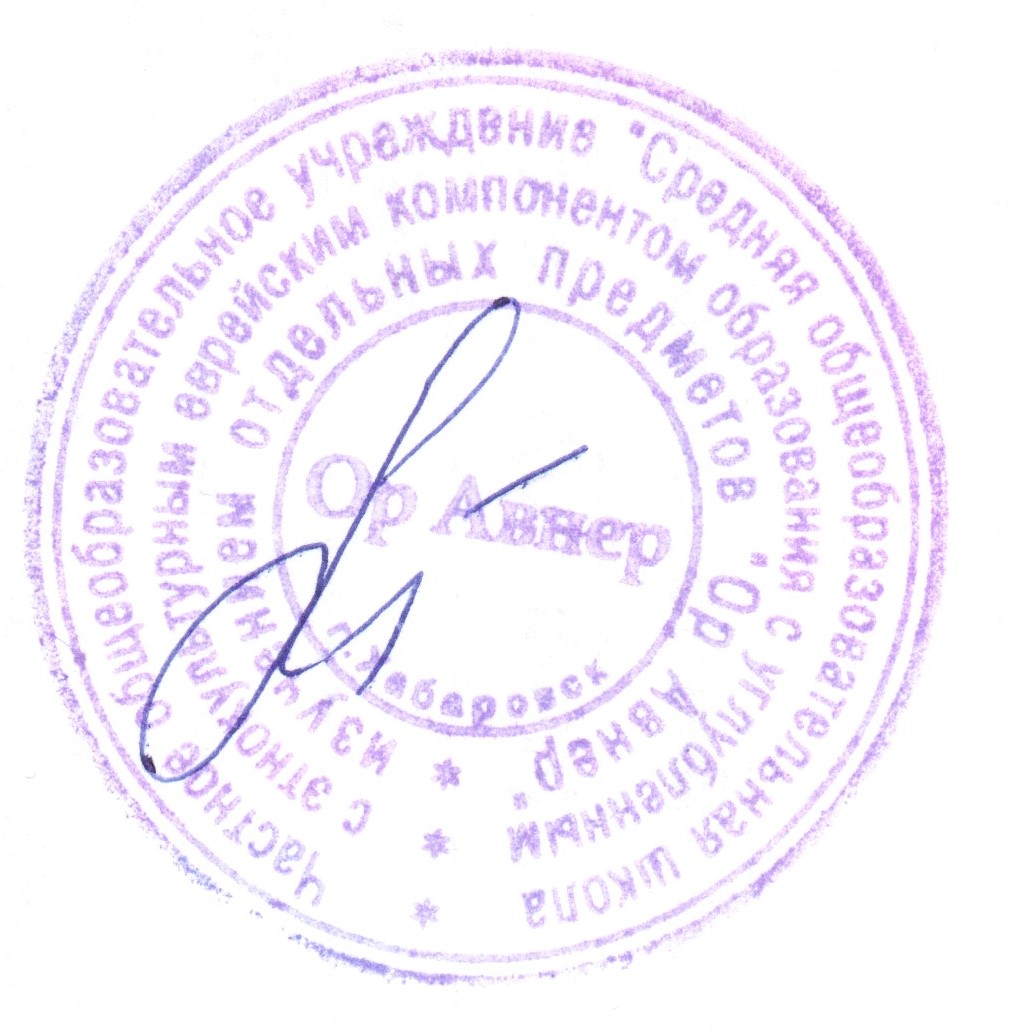 Директор ЧОУ "Ор Авнер"________________________ Лисицкая О.В.Протокол № 1 от «30» августа   2023 г.Порядковый номер учебника в Федеральном перечнеАвтор/ Авторский коллективНазвание учебникаКласс Издатель учебникаНормативный документ1.1.3.6.2.5.1Половкова М.В.,Носов А.В.,Половкова Т.В.,Майсак М.В.Экология. Индивидуальный проект. Актуальная экология10Акционерное общество «Издательство «Просвещение»От 20 мая 2020 года N 254№ п/пТемаОсновное содержаниеКоличество часовТемаОсновное содержание34 ч10 классМодуль 1. Культура исследования и проектирования10 классМодуль 1. Культура исследования и проектирования10 классМодуль 1. Культура исследования и проектированияМодуль 1. Культура исследования и проектирования (11 ч)Модуль 1. Культура исследования и проектирования (11 ч)Модуль 1. Культура исследования и проектирования (11 ч)1-2Что такое проект и почему реализация проекта—это сложно, но интересноПонятие проекта. Происхождение понятия. Цели проектов. Проекты, оказавшие влияние на жизнь большей части человечества. Отечественные и зарубежные масштабные проекты. Непредсказуемые последствия проектов23Учимся анализировать проектыЗамысел проекта. Реализация проекта. Основные видимые признаки проекта. Сложности понимания и осуществления проектных идей14Выдвижение проектной идеи как формирование образа будущегоКонечный результат проекта. Логика работы проектировщика. Отличие проектирования от занятий искусством, математикой и других профессиональных занятий. Реальное и воображаемое в проектировании15Техническое проектирование и конструирование как типы деятельностиПонятие «техносфера». Искусственная среда. Конструирование и конструкции. Анализ и синтез вариантов конструкции. Функция конструкции. Личное действие в проекте. Отчуждаемый продукт16Социальное проектирование: как сделать лучше общество, в котором мы живёмОтличие проекта от дела. Социальное проектирование. Старт социального проекта. Отношения, ценности и нормы в социальном проекте. Проектирование ценности. Проектирование способов деятельности. Мероприятия проекта17Волонтёрские проекты и сообществаЛичная ответственность за происходящее вокруг нас. 2018 год—год добровольца (волонтёра) в РФ. 18-9Анализируем проекты сверстников: социальный проект «Дети одного Солнца»Проблема. Цель проекта. Задачи проекта. План реализации проекта. Результаты проекта210Анализируем проекты сверстников: возможности IT-технологий для меж-дисциплинарных проектовМатематическое моделирование, компьютерное моделирование, программное обеспечение, агроинженерия111Исследование как элемент проекта и как тип деятельностиЦель и результат исследования. Исследования фундаментальные и прикладные. Монодисциплинарные и междисциплинарные исследования. Гипотеза и метод исследования. Способ и методика исследования1Модуль 2. Самоопределение (7 ч)Модуль 2. Самоопределение (7 ч)Модуль 2. Самоопределение (7 ч)12-13Проекты и технологии: выбираем сферы деятельностиПриоритетные направления развития: транспорт, связь, новые материалы, здоровое питание, агробиотехнологии, «умные дома» и «умные города»214Создаём элементы образа будущего: что мы хотим изменить своим проектомПозитивный образ будущего для себя и для других. Понятие качества жизни115Формируем отношение к проблемам: препятствие или побуждение к действию?Проблемы практические, научные, мировоззренческие. Проблемы глобальные, национальные, региональные, локальные. Комплексные проблемы116-17Знакомимся с проектными движениямиПрезидентский форум «Месторождение талантов», молодёжные программы «Шаг в будущее», «Билет в будущее»218Первичное самоопределение. Обоснование актуальности темы для проекта или исследованияВарианты самоопределения при выборе темы: актуальность, желание осуществить изменения, стремление обеспечить развитие, получение новых знаний и др.1Модуль 3. Замысел проекта (7 ч)Модуль 3. Замысел проекта (7 ч)Модуль 3. Замысел проекта (7 ч)19-20Понятия «проблема» и «позиция» при осуществлении проектированияПроблемная ситуация. Позиции конструктора, учёного, управленца, финансиста221Формулирование цели проектаЦели и ценности проекта. Личное отношение к ситуации. Соотнесение прогноза и идеала. Постановка цели и принятие цели. Заказчик проекта122Целеполагание и постановка задач. Прогнозирование результатов проектаПеревод проблемы и цели в задачи. Соотношение имеющихся и отсутствующих знаний и ресурсов123Роль акции в реализации проектаПонятие и сущность акции. Отличие акции от проекта. Роль акции в реализации проекта124Ресурсы и бюджет проектаРесурс для реализации проекта. Средства достижения цели проекта. Участники проекта. Интересанты проекта125Поиск недостающей информации, её обработка и анализИнформационный ресурс. Объективность информации. Экспертное знание. Совпадающие и различающиеся позиции. Выявление оснований расхождения мнений1Модуль 4. Условия реализации проекта (2 ч)Модуль 4. Условия реализации проекта (2 ч)Модуль 4. Условия реализации проекта (2 ч)26-27Планирование действий — шаг за шагом по пути к реализации проектаПонятие планирования. Основная функция планирования. Инструменты планирования. Контрольные точки планируемых работ228-29Источники финансирования проектаПонятие бюджета проекта. Собственные средства. Привлечённые средства. Источники финансирования. Венчурные фонды. Кредитование230-31Модуль 5. Предварительная защита проекта (2 ч)Модуль 5. Предварительная защита проекта (2 ч)Модуль 5. Предварительная защита проекта (2 ч)32-34Модуль 6. Презентация и защита индивидуального проекта (3 ч)Модуль 6. Презентация и защита индивидуального проекта (3 ч)Модуль 6. Презентация и защита индивидуального проекта (3 ч)